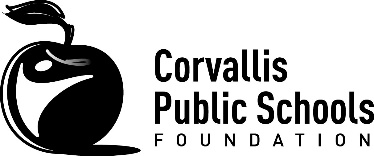 Lynn Lahey Somos El Futuro Scholarship ApplicationThis scholarship will be awarded to one bilingual student from Corvallis High School or Crescent Valley High School and shall be for $500.  The funds shall be used for tuition, fees, books and supplies, and other related expenses and are paid directly to the school.Qualifications:  This scholarship is awarded to one graduating high school senior from either Corvallis High School or Crescent Valley High School. Applicant must be a bilingual student and shall have attended Corvallis Public Schools 509J for two or more years.Students participating in community events or working part-time shall receive special consideration. Special consideration will also be given to students pursuing a future career in education.Financial need of the student will be a criterion in making this award.Application Requirements:  Cover sheet – Complete the cover sheet with your name, address, telephone number and the college/university that you plan to attend.Personal essay- Please share your background, interests and goals and how this scholarship would help in your educational pursuits.  Letter of Recommendation - from a teacher or counselor from her or his high school.  Letters from other school staff or community members will be accepted.High School transcript (official or unofficial)Deadline to apply is April 30th.  Application materials may be mailed to the Corvallis Public Schools Foundation, 1555 SW 35th Street, Corvallis, OR 97333 or emailed to admin@cpsfoundation.org.Note:  If you are selected to receive this scholarship, the Corvallis Public Schools Foundation will contact you with instructions for obtaining proof of enrollment from the school you will be attending in the fall. Completed applications must be received no later than April 30th.Scholarship application coversheetDate: ________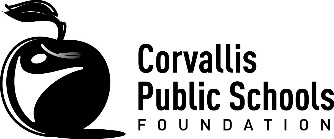 Scholarship that you are applying for: __Lynn Lahey Somos El Futuro_______________College/University/Technical School you plan to attend: _____________________Your legal name: _____________________________________________________ High school you currently attend: ________________________________________Preferred contact:		e-mail		mail		phoneHome address: 	__________________________________________________E-mail: _______________________________________________Daytime phone: __________________________________Please complete and return with other required materials to Corvallis Public Schools Foundation at the address below.